PROJECT TITLEPRIMARY INVESTIGATOR DETAILSOTHER INVESTIGATORS (Please list any other investigators: name, role, organisation, email contact)ORGANISATION DETAILSTOTAL FUNDING REQUESTEDPROJECT SUMMARY Provide a 100 word summary of the project’s objectives, significance and likely outcomes.PROJECT DESCRIPTIONBACKGROUND Provide a brief background to the project, describing why it is importantAIMS AND SIGNIFICANCE Describe the project’s aims and significance and how the project aligns with the objectives of the Australian Flora Foundation APPROACH AND METHODS Provide a description of the project’s general approach as well as details of the study design, location and methods.FEASIBILITY Justify why the project is feasible, based on researcher experience, facilities available, previous studies, etcPROJECT MANAGEMENTINVESTIGATOR(S)Attach a 2 page CV summarising the investigator’s qualifications, experience and research. Student applicants should attach their CV and also their supervisor’s CV.DATA MANAGEMENT AND COMMUNICATION Describe how the data from the project will be managed and your communication strategy.BUDGET Provide details of requested budget, under the headings Personnel, Consumables & Travel, and Equipment. Include details such as hourly salary rates for personnel, km for field work at what rate, cost of analyses per sample. On-costs and administrative charges should not be included.BUDGET JUSTIFICATION AND SUPPORT Provide details on the budget items requested for funding and why they are needed, using the headings Personnel, Consumables & Travel, and Equipment. Provide details of other funding available for the projectWORKING WITH THREATENED SPECIES OR ECOSYSTEMS For threatened species and ecosystems, provide any evidence of permits obtained, and support from a relevant organisation (eg National Parks & Wildlife). Describe how the proposed research aligns with the recovery or management plan for that species or ecosystem.SIGNATUREDATEApplications should be emailed to Peter Goodwin pbgoodwin@iinet.net.auWhere applicable, the application should be forwarded through the appropriate administrative officer of the organisation where the research will be conducted. If not affiliated with an organisation, indicate how the project funds will be administered. Successful grantees must acknowledge the support of the Australian Flora Foundation in any presentations or publications arising from the project. The AFF logo for presentations can be found on the AFF website. Note that Final Payment of 10% of project funds will be made on receipt of a Final Project Report which will be published on the AFF website. 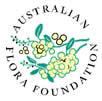 Full Research Grant Application FormNameEmailStudent (YES/NO, if yes please indicate Honours, Masters, PhD)Student Supervisor(s)NameRoleOrganisationEmailOrganisation nameAdministrative contact nameAdministrative contact positionAdministrative contact emailYearRequested funds from Australian Flora FoundationTotal20222023Details PersonnelConsumables & travelEquipmentTOTAL